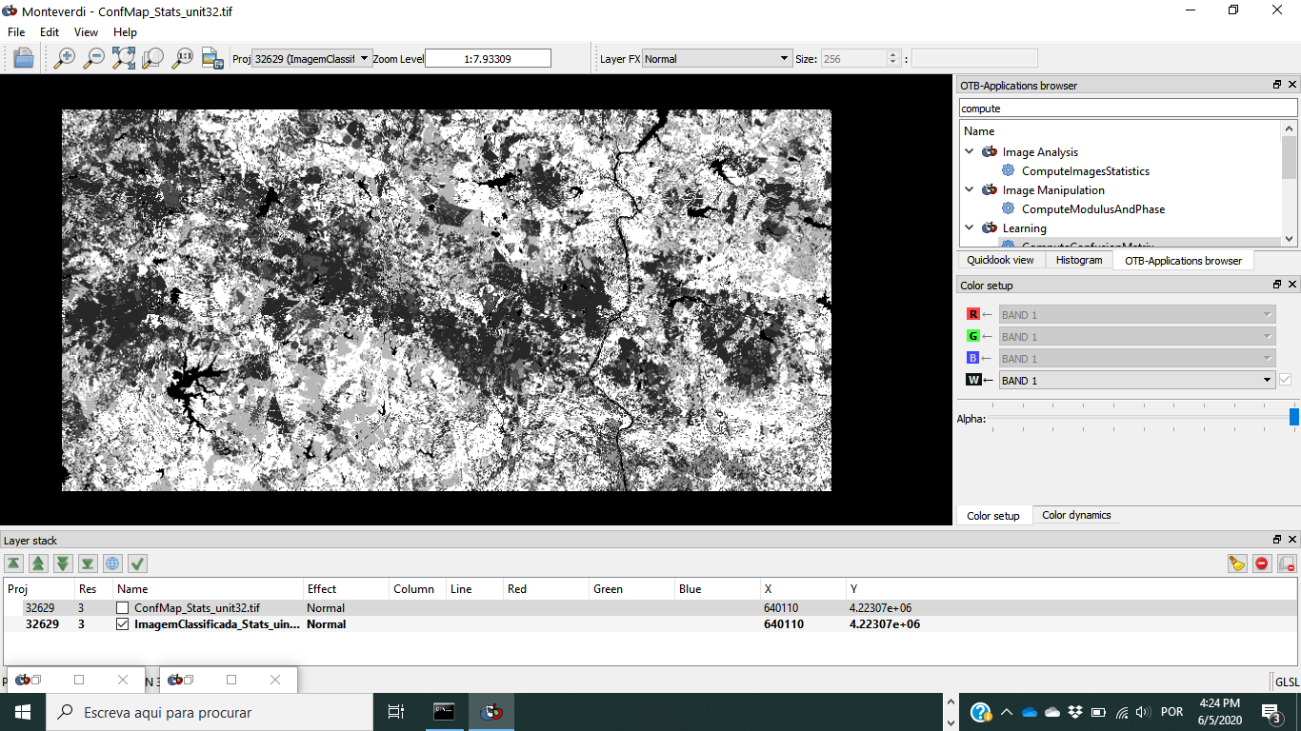 2020-06-05 16:15:15 (INFO) ComputeConfusionMatrix: Default RAM limit for OTB is 256 MB2020-06-05 16:15:15 (INFO) ComputeConfusionMatrix: GDAL maximum cache size is 403 MB2020-06-05 16:15:15 (INFO) ComputeConfusionMatrix: OTB will use at most 4 threads2020-06-05 16:15:15 (INFO) ComputeConfusionMatrix: Number of stream divisions : 32020-06-05 16:15:15 (INFO) ComputeConfusionMatrix: mapOfClassesRef[100] = 02020-06-05 16:15:15 (INFO) ComputeConfusionMatrix: mapOfClassesRef[200] = 12020-06-05 16:15:15 (INFO) ComputeConfusionMatrix: mapOfClassesRef[300] = 22020-06-05 16:15:15 (INFO) ComputeConfusionMatrix: mapOfClassesRef[301] = 32020-06-05 16:15:15 (INFO) ComputeConfusionMatrix: mapOfClassesRef[400] = 42020-06-05 16:15:15 (INFO) ComputeConfusionMatrix: mapOfClassesRef[401] = 52020-06-05 16:15:15 (INFO) ComputeConfusionMatrix: mapOfClassesRef[500] = 62020-06-05 16:15:15 (INFO) ComputeConfusionMatrix: mapOfClassesRef[600] = 72020-06-05 16:15:15 (INFO) ComputeConfusionMatrix: mapOfClassesRef[700] = 82020-06-05 16:15:15 (INFO) ComputeConfusionMatrix: mapOfClassesRef[800] = 92020-06-05 16:15:15 (INFO) ComputeConfusionMatrix: mapOfClassesRef[900] = 102020-06-05 16:15:15 (INFO) ComputeConfusionMatrix: mapOfClassesProd[100] = 02020-06-05 16:15:15 (INFO) ComputeConfusionMatrix: mapOfClassesProd[200] = 12020-06-05 16:15:15 (INFO) ComputeConfusionMatrix: mapOfClassesProd[300] = 22020-06-05 16:15:15 (INFO) ComputeConfusionMatrix: mapOfClassesProd[400] = 32020-06-05 16:15:15 (INFO) ComputeConfusionMatrix: mapOfClassesProd[401] = 42020-06-05 16:15:15 (INFO) ComputeConfusionMatrix: mapOfClassesProd[500] = 52020-06-05 16:15:15 (INFO) ComputeConfusionMatrix: mapOfClassesProd[600] = 62020-06-05 16:15:15 (INFO) ComputeConfusionMatrix: mapOfClassesProd[700] = 72020-06-05 16:15:15 (INFO) ComputeConfusionMatrix: mapOfClassesProd[800] = 82020-06-05 16:15:15 (INFO) ComputeConfusionMatrix: mapOfClassesProd[900] = 92020-06-05 16:15:15 (INFO) ComputeConfusionMatrix: Reference class labels ordered according to the rows of the output confusion matrix: #Reference labels (rows):100,200,300,301,400,401,500,600,700,800,9002020-06-05 16:15:15 (INFO) ComputeConfusionMatrix: Produced class labels ordered according to the columns of the output confusion matrix: #Produced labels (columns):100,200,300,400,401,500,600,700,800,9002020-06-05 16:15:15 (INFO) ComputeConfusionMatrix: Confusion matrix (rows = reference labels, columns = produced labels):[100] [200] [300] [301] [400] [401] [500] [600] [700] [800] [900] [100] 4438 2 3 0 0 0 0 17 0 1 0 [200] 0 463 108 0 1 19 55 0 157 0 23 [300] 0 2 5456 0 0 0 0 0 0 1 18 [301] 0 4 467 0 34 48 0 15 26 0 223 [400] 0 4 696 0 1247 0 0 0 126 414 272 [401] 0 13 4 0 0 1058 0 0 354 0 499 [500] 7 273 142 0 0 57 210 0 219 0 72 [600] 0 0 21 0 0 0 0 507 0 4 5 [700] 0 505 127 0 172 69 351 2 3688 2 223 [800] 0 0 130 0 19 0 0 65 0 791 0 [900] 0 2 61 0 0 42 0 30 301 0 2233 2020-06-05 16:15:15 (INFO) ComputeConfusionMatrix: Precision of class [100] vs all: 0.9984252020-06-05 16:15:15 (INFO) ComputeConfusionMatrix: Recall of class [100] vs all: 0.9948442020-06-05 16:15:15 (INFO) ComputeConfusionMatrix: F-score of class [100] vs all: 0.9966312020-06-05 16:15:15 (INFO) ComputeConfusionMatrix: Precision of class [200] vs all: 0.3651422020-06-05 16:15:15 (INFO) ComputeConfusionMatrix: Recall of class [200] vs all: 0.5605332020-06-05 16:15:15 (INFO) ComputeConfusionMatrix: F-score of class [200] vs all: 0.4422162020-06-05 16:15:15 (INFO) ComputeConfusionMatrix: Precision of class [300] vs all: 0.7562022020-06-05 16:15:15 (INFO) ComputeConfusionMatrix: Recall of class [300] vs all: 0.9961662020-06-05 16:15:15 (INFO) ComputeConfusionMatrix: F-score of class [300] vs all: 0.8597542020-06-05 16:15:15 (INFO) ComputeConfusionMatrix: Precision of class [301] vs all: 02020-06-05 16:15:15 (INFO) ComputeConfusionMatrix: Recall of class [301] vs all: 02020-06-05 16:15:15 (INFO) ComputeConfusionMatrix: F-score of class [301] vs all: 02020-06-05 16:15:15 (INFO) ComputeConfusionMatrix: Precision of class [400] vs all: 0.8465722020-06-05 16:15:15 (INFO) ComputeConfusionMatrix: Recall of class [400] vs all: 0.4519752020-06-05 16:15:15 (INFO) ComputeConfusionMatrix: F-score of class [400] vs all: 0.5893192020-06-05 16:15:15 (INFO) ComputeConfusionMatrix: Precision of class [401] vs all: 0.8182522020-06-05 16:15:15 (INFO) ComputeConfusionMatrix: Recall of class [401] vs all: 0.5487552020-06-05 16:15:15 (INFO) ComputeConfusionMatrix: F-score of class [401] vs all: 0.6569392020-06-05 16:15:15 (INFO) ComputeConfusionMatrix: Precision of class [500] vs all: 0.3409092020-06-05 16:15:15 (INFO) ComputeConfusionMatrix: Recall of class [500] vs all: 0.2142862020-06-05 16:15:15 (INFO) ComputeConfusionMatrix: F-score of class [500] vs all: 0.2631582020-06-05 16:15:15 (INFO) ComputeConfusionMatrix: Precision of class [600] vs all: 0.797172020-06-05 16:15:15 (INFO) ComputeConfusionMatrix: Recall of class [600] vs all: 0.9441342020-06-05 16:15:15 (INFO) ComputeConfusionMatrix: F-score of class [600] vs all: 0.864452020-06-05 16:15:15 (INFO) ComputeConfusionMatrix: Precision of class [700] vs all: 0.7571342020-06-05 16:15:15 (INFO) ComputeConfusionMatrix: Recall of class [700] vs all: 0.7176492020-06-05 16:15:15 (INFO) ComputeConfusionMatrix: F-score of class [700] vs all: 0.7368632020-06-05 16:15:15 (INFO) ComputeConfusionMatrix: Precision of class [800] vs all: 0.6521022020-06-05 16:15:15 (INFO) ComputeConfusionMatrix: Recall of class [800] vs all: 0.7870652020-06-05 16:15:15 (INFO) ComputeConfusionMatrix: F-score of class [800] vs all: 0.7132552020-06-05 16:15:15 (INFO) ComputeConfusionMatrix: Precision of class [900] vs all: 0.6258412020-06-05 16:15:15 (INFO) ComputeConfusionMatrix: Recall of class [900] vs all: 0.8366432020-06-05 16:15:15 (INFO) ComputeConfusionMatrix: F-score of class [900] vs all: 0.7160492020-06-05 16:15:15 (INFO) ComputeConfusionMatrix: Precision of the different classes: [0.998425, 0.365142, 0.756202, 0, 0.846572, 0.818252, 0.340909, 0.79717, 0.757134, 0.652102, 0.625841]2020-06-05 16:15:15 (INFO) ComputeConfusionMatrix: Recall of the different classes: [0.994844, 0.560533, 0.996166, 0, 0.451975, 0.548755, 0.214286, 0.944134, 0.717649, 0.787065, 0.836643]2020-06-05 16:15:15 (INFO) ComputeConfusionMatrix: F-score of the different classes: [0.996631, 0.442216, 0.859754, 0, 0.589319, 0.656939, 0.263158, 0.86445, 0.736863, 0.713255, 0.716049]2020-06-05 16:15:15 (INFO) ComputeConfusionMatrix: Kappa index: 0.7133532020-06-05 16:15:15 (INFO) ComputeConfusionMatrix: Overall accuracy index: 0.7553582020-06-05 16:15:15 (INFO) ComputeConfusionMatrix: Execution took 0.557 sec